Barnton Community Primary and Nursery School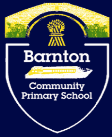 A School of Opportunity…  Inspire, Believe, Achieve!Assessment – Life without LevelsThe Government recently reformed assessment in Primary Schools.The reforms are based on a clear set of principles:Ongoing, teacher-led assessment is a crucial part of effective teacherSchools should have the freedom to decide how to teach their curriculum and how to track progress that pupils makeBoth summative teacher assessment and external testing are importantAssessment must be fair and transparentMeasure of both progress and attainment are important for understanding school performanceInformation should be published to help parents know how well schools are performingAt Barnton Community Nursery and Primary School we use Target Tracker to assess and monitor our children’s progress.  This is a six step scale that focuses on age-related expectations and measures children’s progress year on year – from Nursery to Year 6.BAND 1count to and across 100, forwards and backwards, beginning with 0 or 1, or from any given numbercount, read and write numbers to 100 in numerals; count in multiples of twos, fives and tensread and write numbers from 1 to 20 in numerals and wordswrite mathematical statements involving  +  -  ÷  x  =represent and use number bonds within 20add and subtract one-digit and two-digit numbers up to 20 including 0use subtraction, addition, multiplication and division to solve one step problems using concrete objects, pictorial representations and arraysfind half and quarter of a shape, object or quantityEach year group (band) is split into six steps.  Children are assessed at Beginning, Beginning +, Working Within, Working Within +, Secure or Secure +, depending on how they are meeting the objectives.  This gives children six clear steps of progression throughout the year.Sometimes a child might be working below age-related expectations.  If this is the case then they will be assessed at the appropriate band.  Sometimes a child may be working above age-related expectations.  The new curriculum is very clear that children should receive ‘breadth of knowledge’ and opportunities to master their age-related objectives, before moving onto a higher band.Our regular Pupil Progress meetings with teachers, subject leaders and support staff ensure all our children are accurately assessed and their individual needs catered for.